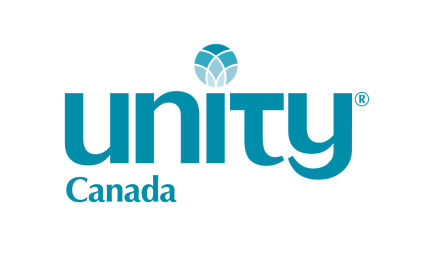 Program: _______ SEE Courses   _______ Ministry Path (UUMS)   _______ Ministry Path (UWSI) _______ Ministry Path (Other)Course Taken: ____On-Line ____ Unity Village ____ Church ____ Other Venue ________________________________________Student’s Name: ____________________________________ Home Church: __________________________________________Student’s Address: _________________________________________________________________________________________City: ________________________________________ Province: ________________________ P.C. ________________________Phone #: ______________________ Email: _________________________ Etransfer _____  yes        _____noCourses Taken:If you need more room, please attach a separate sheet.Required Documents Attached: _____ Receipt of payment in Canadian $; ____US$ charge; _____ Transcript of completed courseDate: ____________________    Signature ______________ __________________________Mail Form and supporting documents to: Unity Canada, 62 Brubacher St., Baden, ON N3A 2V2.   OR      Email Form and supporting documents to: unitycanadaoffice@gmail.com  Attn. UC TreasurerCOURSE TITLEDATE COMPLETEDCAN $ COSTUS $ COSTDIFFERENCE   TOTALS      